ART EXHIBIT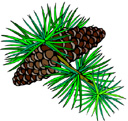 Chairman:       Shaun Roberts- SFA, SFA Art Professor		(936)-468-1598			 Cory Lamb – SFA Art graduate student		Divisions:       YOUTH:  	9 years and under; 10-13 years; 14 -18 years (in high school)		ADULT:  	19 years and older		SR. CITIZEN:	Must be entered through Nacogdoches Senior Center(One entry per person please due to limited space)Registration:	Tuesday, October 7, 2014		3 - 6  p.m.		Nacogdoches County Exposition CenterPick-Up:	Sunday, October 12, 2014		3 - 4  p.m.	(ANY ART NOT PICKED UP BY NOVEMBER 1, 2013 WILL BE DISCARDED)Rules & RegulationsAll entries must be labeled on the front lower right corner with label on page 12.  Copy as needed.For a large number of entries please PRE-REGISTER by calling the Chairman in advance .All adult entries must be framed, including a hanging wire and may not be larger than 40” x 40’.Youth art work - Do not frame except for the oil and acrylic paintings.  All artwork should be MATTED and must include a durable plastic hanger tag attached securely to the back of the exhibit.          Staples will be used to exhibit artwork that will be placed through the plastic hanger tag.            If no tag is available staples may be placed through mat for hanging.           (NO OTHER HANGER TYPE WILL BE ACCEPTED SUCH AS SCOTCH TAPE, MASKING                                                                   TAPE OR STRING HANGERS)Exhibits must be of original design.No class work will be accepted in the adult division.Art that has previously won at the Piney Woods Fair may not be re-entered.CATEGORIESADULT:Drawing  -  Charcoal, Ink, and PencilOil & AcrylicWatercolor & PastelMixed MediaYOUTH:Drawing  -  Charcoal, Ink, Pencil & MarkerPainting  -  Oil, Acrylic & WatercolorDesign & Mixed MediaSR. CITIZEN:         Oil PaintingAWARDSFirst (1st) through Third (3rd) place ribbons will be awarded in all categories.  Youth and Adult Divisions will each have a Best of Show and an Honorable Mention Rosette.(Please refer to general rules for more information)	